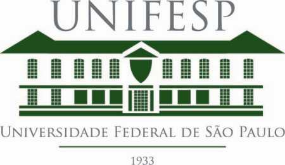 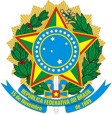 ORIENTAÇÕES: (Pesquisador: preencha os campos abaixo e incorpore essas informações ao texto, em preto; antes de submeter ao CEP, retire tudo que estiver em vermelho e certifique-se que a paginação segue o formato “1 de 3”, 2 de 3”, etc. Favor ajustar também o conteúdo do cabeçalho e rodapé. Não preencher a mão, caso o espaço nos campos seja insuficiente utilize folha complementar).A/c. Paula Midori CasteloCoordenadora do CEP UNIFESPCarta de Encaminhamento[INCLUIR UMA OPÇÃO: INSTITUIÇÃO PARTICIPANTE / INSTITUIÇÃO COPARTICIPANTE]Título da Pesquisa: Pesquisador Responsável: Patrocinador (se houver):Incluir o local (laboratório, ambulatório, departamento, etc.) específico onde ocorrerá o estudo na UNIFESP (caso não haja um local específico, descrever em linhas gerais);Incluir os procedimentos, em linhas gerais, que serão realizados na UNIFESP (informar com clareza, de que forma será a participação da UNIFESP); Informar também sobre coleta e análise de material biológico (se ocorrerá na UNIFESP ou se o material será enviado a outra instituição para análise)Informar se haverá recrutamento ou não de participantes na UNIFESP e descrever em linhas gerais (número de participantes recrutados na UNIFESP, critérios de inclusão/exclusão, etc). Informar também se a UNIFESP poderá receber participantes de outras instituições;Incluir as informações (nome, formação/habilitação, função, etc.) de todos os pesquisadores/equipe vinculados à UNIFESP;Incluir o cronograma de realização do projeto na UNIFESP;Incluir a lista de documentos a serem analisados pelo CEP (destacar quais são os documentos gerais do projeto e quais são os documentos específicos relativos ao centro em questão).[Cidade], [dia] de [mês] de [ano]._______________________________________________________Nome/carimbo ou assinaturapesquisador principal e/ou coordenadora estudo